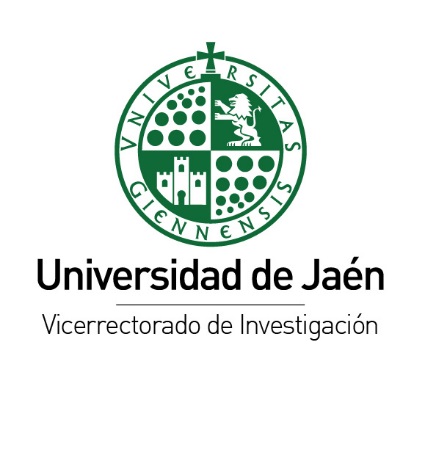 Datos del Solicitante		Datos del Programa PredoctoralIndicar la fecha en la que defendió y aprobó la tesis doctoral, en caso contrario, indicar la fecha en la que tenga previsto la lectura de la Tesis Doctoral. En ambos casos, deberá marcar con un aspa la casilla correspondiente. SOLICITA: Le sea concedida la ayuda establecida en el Plan de Apoyo a la Investigación de la UJA para el bienio 2017-2019, para lo que se acompaña la siguiente documentación:		Fecha y firma del solicitante
SR. VICERRECTOR DE INVESTIGACIÓNInforme de  de InvestigaciónInforme de  de Investigación emitido en sesión n.º _______, celebrada el ______de __________________de 20__.        Favorable   Desfavorable.                  Causa de Denegación                                                                                                                                                                               .                                                                                                                                                                                                                           .    Fdo.:SECRETARIA DE LA COMISIÓN DE INVESTIGACIÓNNombreNombreNombreNombreApellidosApellidosN.I.F.N.I.F.DomicilioDomicilioDomicilioDomicilioC.P.LocalidadLocalidadLocalidadProvinciaTlfno.Tlfno.Tlfno.e-maile-maile-mailEntidad ConvocanteEntidad ConvocanteEntidad ConvocanteEntidad ConvocanteEntidad ConvocanteEntidad ConvocanteEntidad ConvocanteDenominación del ProgramaDenominación del ProgramaDenominación del ProgramaDenominación del ProgramaDenominación del ProgramaDenominación del ProgramaAño de ConvocatoriaAño de ConvocatoriaFecha de InicioFecha de InicioFecha de InicioFecha de FinFecha de FinDirector del ProgramaDirector del ProgramaDirector del ProgramaDepartamentoÁreaÁreaDenominación del Grupo-EquipoDenominación del Grupo-EquipoDenominación del Grupo-EquipoDenominación del Grupo-EquipoCódigo Grupo-EquipoCódigo Grupo-EquipoCódigo Grupo-EquipoCódigo Grupo-EquipoFecha de lectura de Tesis(1)Fecha de lectura de Tesis(1)Fecha de lectura de Tesis(1)Fecha de lectura de Tesis(1)Fecha de lectura de Tesis(1)AprobadaAprobadaAprobadaAprobadaPrevistaPrevistaPrevistaFotocopia compulsada del documento que acredite la identidad del solicitante (NIF, NIE,…).Fotocopia compulsada del Título de Doctor con mención Internacional o resguardo de haberlo solicitado. En el caso de no estar en posesión del Título de Doctor, deberá presentar el documento que acredite la fecha de admisión de la Tesis Doctoral.Memoria del Proyecto de Investigación Postdoctoral.Curriculum Vitae (publicaciones científicas, estancias internacionales, patentes…).Anexo I: Documento acreditativo de la disponibilidad presupuestaria para la cofinanciación. COMPROMISOSCOMPROMISOSCOMPROMISOSEn caso de adjudicación, me comprometo a participar en convocatorias nacionales y/o regionales de ayudas postdoctorales, aportando, antes de cada prórroga, copia/s de la/s solicitud/es presentada/s.En caso de adjudicación de una ayuda postdoctoral externa, me comprometo a iniciar la citada ayuda en el plazo más breve.